БЮДЖЕТ ПРОЕКТУ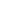 Найменування товарів (робіт, послуг)Ціна за одиницю, грн.ОдиницьВартість, грн.Фотоелектричний модуль Abisolar 270Вт - 3 69258214 136Кріплення для панелів на дах7805845 240Інвертор Fronius SYMO 15.0-3-M Light83 200183 200Коннектор МС4 6мм72.810728Захист постійного і змінного ланцюга5 070210 140Лічильник для станції Fronius Smart Meter 63a-39 62019 620Кабель PV 1-F 6.04425011 000Монтаж обланання25 935 399 999